ГЕОДЕЗИЧЕСКИЙ КОНТРОЛЬ ПОДКРАНОВЫХ ПУТЕЙ.Дорохова Юлия Евгеньевнастудентка 4 курса Башкирского Государственного Аграрного Университета, РФ, г. УфаE-mail: laimovaya96@mail.ruАННОТАЦИЯВ данной статье описана методика геодезического контроля подкрановых путей в городе Октябрьский Республики Башкортостан в сборочном цехе номер 3 ООО НПП "БАСЭТ". Указаны цели и задачи данного вида работ. Ключевые слова: геодезия, геодезические работы, подкрановые пути, геодезический контроль, тахеометрГеодезические работы являются неотъемлемой частью строительного процесса. Они производятся на всех этапах строительства, начиная с проектирования будущего объекта, заканчивая контролем выполненных работ. От качества выполнения геодезических работ зависит точность расположения объекта, устойчивость и прочность сооружения.Контроль геодезических работ производят для получения достоверной информации о техногенных и естественных объектах на строительной площадке.Данный вид геодезических работ направлен на решение следующих задач: проверка процессов геодезических измерений, определение завершенности работ, оценка качества работ, применение нормативных данных, предотвращение несоответствий в геодезических измерениях.Геодезический контроль предусматривает определение характеристик крановых путей, таких как: отклонение от прямолинейности рельсов в плане, продольные высотные профили рельсов, взаимное высотное положение противоположных рельсов.Путем измерения поперечного положения каждого рельса относительно створной линии, задаваемой тахеометром, определяют отклонение от прямолинейности рельсов в плане.Результаты измерений планового положения рельсов заносят в журнал выполненных работ.Характеристики положения рельсов в плане можно определить по следующим формулам:Отклонение от прямолинейности рельса определяется формулами 1, 2:(1)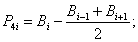 (2)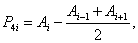 где Ai, Bi - расстояния от соответствующей створной линии до центра головки рельса.Для определения сужения или уширения колеи пользуются формулой 3:P 3i = Di - D ном ,(3)где D ном - номинальная ширина колеи, взятая из паспорта крана;Di - измеренная ширина колеи в точке i Значение Di также определяется по следующей формуле 4:Di = S i ± A i ± В i (4),где Si - расстояние между створными линиями А и Б в сечении i .Знак для измеренных величин А i и В i принимают с учетом положения створной линии относительно оси рельса (рисунок 1).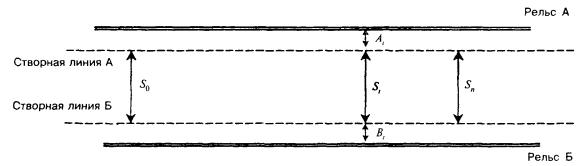 Рисунок 1Схема измерений положения рельсов в плане с помощью двух створных линийПри этом расстояние между створными линиями S i определяют по формуле 5:(5)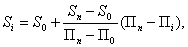 где Sn и S 0 - расстояния между створными линиями, измеренные в поперечных сечениях на концах створов;П i , П n и П0 - пикетаж поперечных сечений.Также определяют характеристики высотного положения рельсов. Разность отметок на соседних точках рельса получают путем вычитания высотных отметок головков рельс в точках i и i-1.Уклон между соседними точками рельса определяют по формуле 6:(6)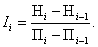 Также в журнале работ отмечают разность отметок головок рельсов А и Б в поперечном сечении i .Предельные отклонения фактического положения подкрановых путей регламентированы сводами норм и правил. Предельные отклонения смещения оси подкрановой балки с продольной разбивочной оси должна составлять не более 5 мм и регистрироваться в журнале работ. Смещение опорного ребра балки с оси колонны не должна превышать 20 мм и также отмечаться в журнале выполненных работ. Для крановых путей мостовых кранов составляется геодезическая исполнительная съемка с указанием предельного отклонения расстояния между осями рельсов одного пролета (по осям колонн), которая не должна превышать 10 мм, смещения оси рельса с оси подкрановой балки – не более 15мм, разности отметок головок рельсов в одном поперечном разрезе здания: на опорах и в пролете – не более 15 и 20мм соответственно.Также в журнале выполненных работ необходимо указать взаимное смещение торцов стыкуемых рельсов в плане и по высоте, которое не должно составлять более 2 мм.Геодезический контроль подкрановых путей выполнялся при помощи тахеометров и исходя их действующих сводов норм и правил. По окончанию работ переданы заказчику журналы работ и материалы исполнительной съемки.Список литературы:СП 70.13330.2012 Несущие и ограждающие конструкции.Ямбаев Х.К. Геодезический контроль прямолинейности и соосности в строительстве, М.: Недра 1986